
EGE ÜNİVERSİTESİ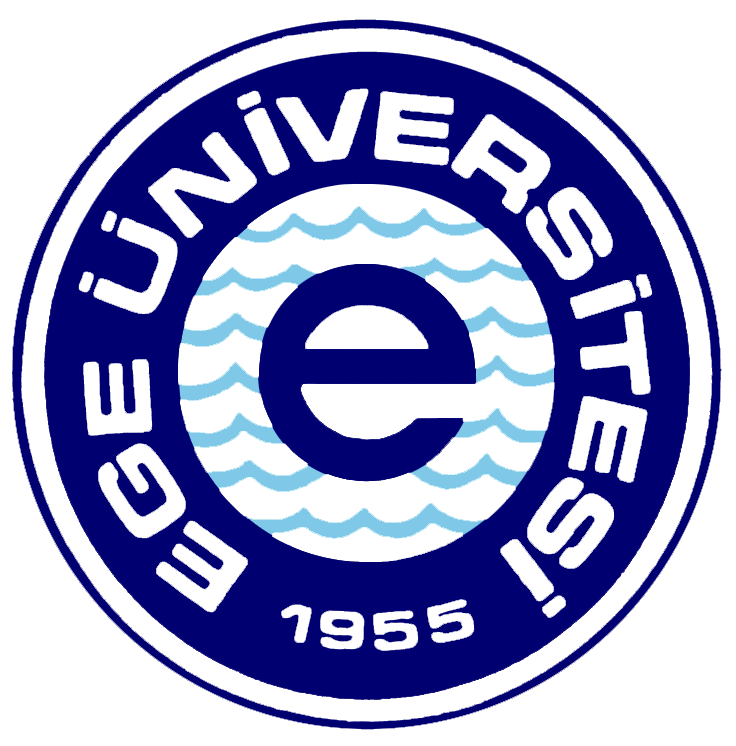 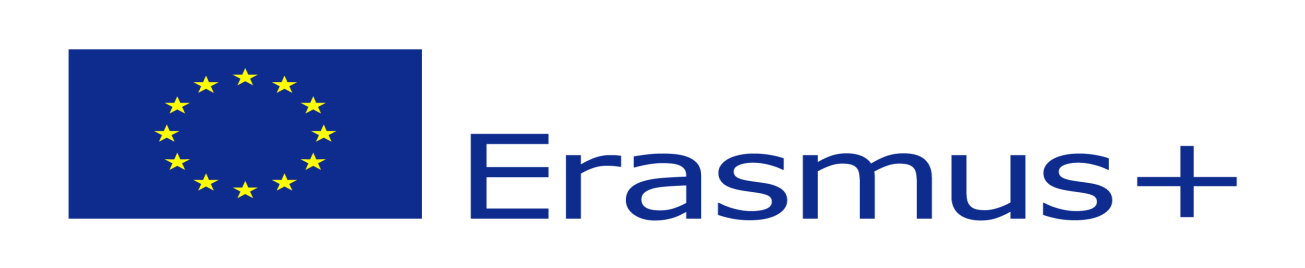 ERASMUS+ PROGRAMI STAJ HAREKETLİLİĞİ BAŞVURU formu (2017-2018)(Bu başvuru formu elektronik ortamda doldurulacaktır.)Kişisel BilgilerÖğrenci Bilgileriİletişim BilgileriStaj Yapılacak Kurum Bilgileri*Aynı kademede hareketlilikten tekrar yararlanılması halinde, son başarı notundan -10 puan düşülecektir.Özel İhtiyaç DesteğiBaşvuruya Eklenecek Belgeler:Staj Yapılacak Kurumdan Alınan Kabul Mektubu / Hareketliliğe Kabul Edileceğine Dair E-mail Çıktısı (Bölüm Koordinatörlerine Yollanmış Olmak Koşulu İle)Güncel Tarihli TranskriptDil Yeterlilik Belgesi (varsa)Gidilecek Ülkenin Dili İngilizce Değilse Gidilecek Ülkenin Diline İlişkin Sınav Sonuç Belgesi (varsa)Engelli Öğrenci İse Duruma İlişkin Belge
[Engelliliğe ve düzeyine ilişkin bilgileri veren doktor raporu (3 aydan eski olmayacak şekilde) veya engellilik kartı fotokopisi]Gazi Öğrenci ile şehit ve gazi yakını öğrenci İse Duruma İlişkin Belge 
(12/4/1991 tarih ve 3713 sayılı Terörle Mücadele Kanunu’nun 21. Maddesine göre “kamu görevlilerinden yurtiçinde ve yurtdışında görevlerini ifa ederlerken veya sıfatları kalkmış olsa bile bu görevlerini yapmalarından dolayı terör eylemlerine muhatap olarak yaralanan, engelli hâle gelen, ölen veya öldürülenler”in eş ve çocukları ile 23 Temmuz 2016 tarih ve 667 sayılı KHK’nin 7. Maddesi uyarınca, 15 Temmuz 2016 tarihinde gerçekleştirilen darbe teşebbüsü ve terör eylemi ile bu eylemin devamı niteliğindeki eylemler sebebiyle hayatını kaybedenlerin eş ve çocukları veya malul olan siviller ile bu kişilerin eş ve çocukları Erasmus+ öğrenci hareketliliğine başvurmaları halinde önceliklendirilir.)Vukuatlı nüfus kayıt örneği (Nüfus Müdürlüklerinden veya E-Devlet’ten Nüfus Kayıt Örneği Tipi/Aile seçilerek temin edilebilir.)Bu formu eksiksiz doldurup istenen belgeleri de ekledikten sonra26 ŞUBAT 2018 GÜNÜ SAAT 17:00’A KADARFakülte/Bölüm/Yüksekokul Erasmus Koordinatörüne teslim ediniz.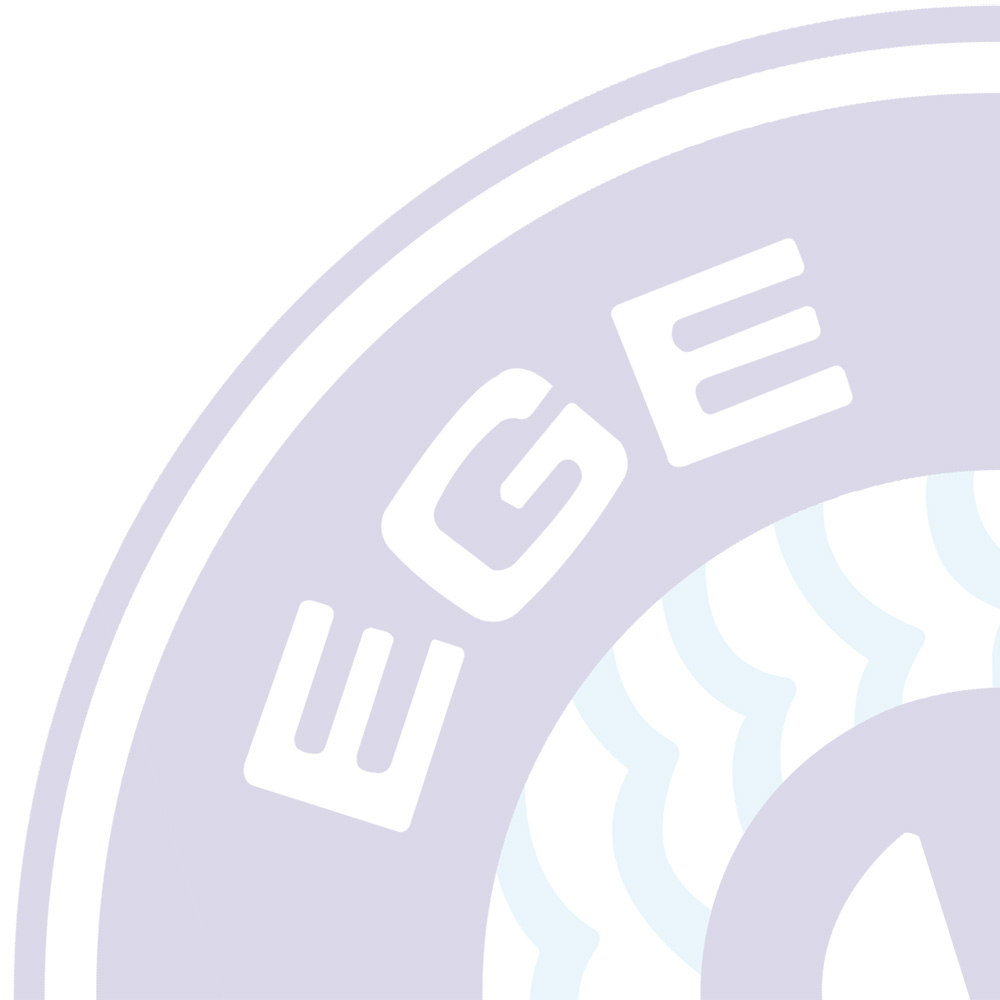 «fotoğraf»Öğrenci NumarasıEğitim Kademesi
(Lisans/Yüksek Lisans/Doktora)Fakülte / Yüksekokul / EnstitüBölüm / ProgramSınıf 
Posta Adresi (açık adres)E-mailCep NoAcil durumda aranacak kişi (Aile bireyinin yakınlık derecesi, ad, soyad, telefonu)Staj hareketliliği için gitmek istediği kurum:Staj hareketliliği için gitmek istediği kurum:Kurum adı       Ülke          Erasmus Kodu (varsa)Gitmek İstediği Tarih AralığıErasmus Staj - Öğrenim Hareketliliği'nden daha önce aynı kademede* yararlandınız mı?  
Evet   Hayır 
Evet ise yararlanılan program türü, akademik yıl ve süre:
Öğrenim Hareketliliği:                                                           Staj Hareketliliği:Yabancı Dil Bilgisi Eşdeğer Belge (varsa) (İngilizce)YDS ☐ TOEFL IBT ☐Dil SeviyesiA1☐  A2☐  B1 ☐  B2☐  C1☐  C2☐  Yılı ve Puanıİkinci Dil Bilgisi (varsa)
(Dil ve seviyesi belirtilecek)Herhangi bir engeli / 
Özel ihtiyacı var mı?Evet ☐  Hayır ☐Şehit ve/ya gazi yakını olma durumu Evet ☐  Hayır ☐Vatandaşı olunan ülkeye hareketlilik gerçekleştirme Evet ☐  Hayır ☐ÖğrenciBölüm/Fakülte/Yüksekokul Erasmus+ KoordinatörüEge Üniversitesi tarafından yapılan 2017-2018 Erasmus+ Öğrenci Staj Hareketliliği Başvuru ilanını okuduğumu, bu formda yer alan tüm bilgilerin ilanda yer alan kriterlere uygun ve doğru olduğunu; verdiğim bilgilerin eksik/hatalı olmasından kaynaklanabilecek bir hak kaybı oluşması durumunda, herhangi bir hak iddia etmeyeceğimi kabul ve taahhüt ederim.
Adı Soyadı: 
İmza:Tarih:Ad-Soyad:İmza:Tarih: